Логопедические задание для учащихся 5-7 классов  по теме «Цветы»Нарисуй на листочке по клеточкам цветок, переверни ее вниз головой, разверни в другую сторону. Определи род у слова цветок.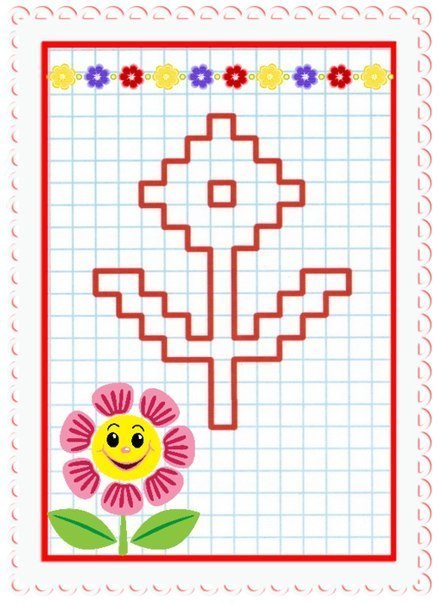 Подбери однокоренные слова и запишиИгры «Счетовод» - запиши с числами от 1 до 10Просклоняй по падежам словосочетание первый подснежник Составить рассказ  по теме «Подснежник» - 4-5 предложений. Запиши._______________________________________________________________________________________________________________________________________________________________________________________________________________________________________________________________________________________________________________________________________________________________________________________________________________________________________________Цветы1 подснежник2345678910ПадежиВопросыСклонение словосочетанияИ.п.Р.п.Д.п.В.п.Т.п.П.п.